STRATEGI PEMASARAN DAN PENDAPATAN USAHATANI MENTIMUN (Cucumis sativus L)(Studi Kasus : Petani Mentimun Desa Beringin Kecamatan Beringin         Kabupaten Deli Serdang)SKRIPSIOLEH :NUR ABDUL RAHMANNIM : 144114084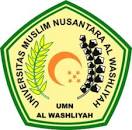 PROGRAM STUDI AGRIBISNISFAKULTAS PERTANIANUNIVERSITAS MUSLIM NUSANTARA AL-WASHLIYAH MEDAN2018